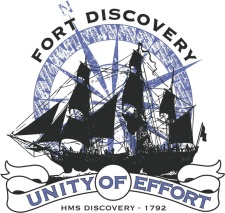 Miss Fort Discovery ApplicationPlease review the entire application before you begin. Legibility, accuracy, organization and completeness are important.***With Application Please include one photo of yourself.***Last name	First name	Middle initialAddressTelephone NumberEmail AddressReferencesPlease list three references who can provide us with information about your qualifications to perform the job for which you are applying. Business or job-related references are preferable.AvailabilityExperience and SkillsMy signature below certifies that all information in this application is correct and complete to the best of my knowledge and belief and that I understand that providing false, inaccurate, incomplete or misleading information will result in refusal of employment or termination of employment if discovered after date of hire. I acknowledge that the company will verify the accuracy and completeness of the information I have provided and I authorize all entities and individuals identified or discovered during the company’s hiring process to provide information regarding my employment, education, character and qualifications. I release all entities and individuals who provide information in accordance with this release from all liability for any damages that may result from furnishing information to the company. I understand that if I am employed, I must conform to the company’s rules, policies and procedures. I also understand that my employment is “at will,” which means that the company or I may terminate my employment at any time for any reason.Applicant’s signature		DateNameAddressTelephone Relationship to YouMiss Fort Discovery is required to appear at approximately 4 events per year, including trade shows, company sponsored events, product promotion/displays and photo shoots. Do you have any activities, conflicts or commitments that may interfere with your availability at these events? If yes, please explain. Yes    NoSuccessful applicants will be required to compete in the Miss Fort Discovery Challenge, which will be held July 23, 2022, at Fort Discovery (250 Center Park Way, Sequim, WA). The winner will be crowed at our “Unity of Effort” celebration, held August 6, 2022 at Fort Discovery. Do you have any activities, conflicts or commitments that may interfere with your attendance at these events? If yes, please explain. Yes    NoPlease describe why you should be selected as Miss Fort Discovery.Do you have any previous experience and knowledge related to firearms, shooting, and/or survival skills?      Yes    NoIf yes, please explain. (Answering “no” will not disqualify you from being Miss Fort Discovery. Product information, firearms instruction and survival skill instruction will be provided to applicants that successfully make it to the Miss Fort Discovery Challenge part of the application process.)